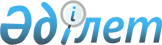 О внесении изменений и дополнений в Закон Республики Казахстан "О торговом мореплавании"Закон Республики Казахстан от 2 июня 2005 года N 55      Статья 1. Внести в Закон Республики Казахстан от 17 января 2002 г. "О торговом мореплавании" (Ведомости Парламента Республики Казахстан, 2002 г., N 2, ст. 16; 2004 г., N 20, ст. 116; N 23, ст. 142) следующие изменения и дополнения: 

      1) по всему тексту слова "Государственном судовом реестре", "Государственный судовой реестр", "Государственного судового реестра" заменить соответственно словами "Государственном судовом реестре морских судов", "Государственный судовой реестр морских судов", "Государственного судового реестра морских судов"; 

      2) статью 1 дополнить подпунктами 12-1), 13-1), 20-1) следующего содержания: 

      "12-1) каботаж - перевозка и буксировка в сообщении между морскими портами Республики Казахстан, а также из порта (пункта) погрузки до порта (пункта) разгрузки, находящихся в юрисдикции Республики Казахстан;"; 

 

      "13-1) классификационное общество - организация, осуществляющая техническое освидетельствование и классификацию судов, совершающих международное плавание, признанная Правительством Республики Казахстан, в порядке, определенном международными договорами Республики Казахстан в области торгового мореплавания;"; 

 

      "20-1) морской терминал - специализированный участок в морском порту, включающий совокупность технических средств, инженерных сооружений, подъемно-транспортного и иного оборудования, обеспечивающих условия для погрузки (разгрузки) грузов, их хранения, обработки транспортных средств, смежных с морским видом транспорта, а также посадки, высадки и иного обслуживания пассажиров;"; 

      3) в подпункте 2) пункта 1 статьи 3 слова "а также на" исключить; 

      4) в статье 4: 

      пункт 1 исключить; 

 

      пункт 2 дополнить подпунктами 13)-15) следующего содержания: 

      "13) утверждение образца паспорта моряка Республики Казахстан, порядка его оформления, выдачи, продления, а также изъятия; 

      14) утверждение порядка выдачи разрешений на осуществление каботажа судами, плавающими под флагом иностранного государства; 

      15) принятие на основании международных договоров Республики Казахстан в области торгового мореплавания решения о признании классификационного общества, осуществляющего техническое освидетельствование и классификацию судов."; 

 

      в пункте 3: 

      дополнить подпунктами 5-1), 6-1) следующего содержания: 

      "5-1) утверждение правил плавания и стоянки судов в морских портах Республики Казахстан и на подходах к ним;"; 

 

      "6-1) выдача разрешений на осуществление каботажа судами, плавающими под флагом иностранного государства;"; 

 

      подпункт 10) изложить в следующей редакции: 

      "10) обеспечение проведения технического освидетельствования судов, совершающих международное плавание, портов, береговых объектов, судоходных гидросооружений, искусственных островов и других сооружений на море;"; 

 

      дополнить подпунктом 13-1) следующего содержания: 

      "13-1) согласование создания искусственных островов и других сооружений на море;"; 

      5) статью 5 изложить в следующей редакции: 

 

      "Статья 5. Каботаж 

 

      Каботаж осуществляется судами, плавающими под Государственным флагом Республики Казахстан, а также судами, плавающими под флагом иностранного государства, на основании разрешения, выданного уполномоченным органом в порядке, установленном Правительством Республики Казахстан."; 

      6) статью 11 дополнить пунктом 3-1 следующего содержания: 

      "3-1. Право плавания под Государственным флагом Республики Казахстан предоставляется судам, находящимся в собственности: 

      1) государства; 

      2) граждан и негосударственных юридических лиц, зарегистрированных в порядке, установленном законодательством Республики Казахстан.(п. 64-73) "; 

      7) статью 12 после слов "уполномоченного органа" дополнить словами "на срок, не превышающий двух лет, с правом последующего продления через каждые два года, но не свыше срока действия бербоут-чартера"; 

      8) пункт 2 статьи 15 изложить в следующей редакции: 

      "2. Технический надзор и освидетельствование морских судов и их классификация осуществляются соответственно уполномоченным органом в порядке, установленном Правительством Республики Казахстан, и классификационными обществами. Ведение технического надзора за судами и отдельными элементами судна иными государственными органами Республики Казахстан и организациями не допускается.  

      Присвоение класса судну удостоверяется классификационным свидетельством, выдаваемым уполномоченным органом и классификационным обществом."; 

      9) в статье 16: 

      пункт 4 после слова "регистрируются" дополнить словом "морские,"; 

 

      пункт 7 дополнить словами "сроком на два года с дальнейшим продлением срока действия бербоут-чартера через каждые два года, но не свыше срока действия бербоут-чартера"; 

 

      пункт 8 после слова "регистрацию" дополнить словами ", перерегистрацию и выдачу дубликата документа, удостоверяющего государственную регистрацию"; 

      10) часть вторую статьи 18 исключить; 

      11) дополнить статьями 18-1, 18-2 следующего содержания: 

 

      "Статья 18-1. Перерегистрация судов 

 

      В случае, если в результате происшествия или любой другой причины судно перестает соответствовать сведениям, ранее внесенным в Государственный судовой реестр морских судов или судовую книгу, может быть осуществлена государственная перерегистрация судна в порядке, установленном Правительством Республики Казахстан, после освидетельствования и получения свидетельства о годности к плаванию. 

      Основанием для перерегистрации судна является также использование судна, находящегося в собственности Республики Казахстан и используемого государственными органами для выполнения возложенных на них функций, в коммерческих целях. 

 

      Статья 18-2. Исключение судна из Государственного судового 

                   реестра морских судов или судовой книги 

 

      Из Государственного судового реестра морских судов или судовой книги подлежит исключению судно: 

      1) погибшее или пропавшее без вести; 

      2) конструктивно погибшее; 

      3) утратившее качества судна в результате перестройки или любых других изменений; 

      4) переставшее соответствовать требованиям, предусмотренным пунктом 3-1 статьи 11 настоящего Закона."; 

      12) пункт 1 статьи 25 изложить в следующей редакции: 

      "1. В состав экипажа судна, плавающего под Государственным флагом Республики Казахстан, кроме граждан Республики Казахстан, могут входить иностранцы и лица без гражданства, постоянно проживающие в Республике Казахстан.

      Иностранцы и лица без гражданства не могут занимать должности капитана судна, старшего помощника капитана и старшего механика."; 

      13) статью 28 дополнить пунктом 4 следующего содержания: 

      "4. Судовладелец обязан оказывать содействие при расследовании аварийных случаев, произошедших с его судами."; 

      14) пункт 1 статьи 31 дополнить подпунктом 16) следующего содержания: 

      "16) об аварийном случае донести судовладельцу, провести предварительное расследование в соответствии с правилами расследования аварийных случаев с судами, утвержденными уполномоченным органом, и по прибытии судна либо его экипажа в первый казахстанский порт в течение трех суток представить капитану порта подробное донесение об аварийном случае, выписки из судовых документов, объяснения причастных лиц и свидетелей. 

      При необходимости представить ленты самописцев, их расшифровку, путевую карту с прокладкой, схему маневрирования, схемы и чертежи повреждений, другие необходимые документы."; 

      15) пункт 2 статьи 35 дополнить частью второй следующего содержания: 

      "В морских портах, находящихся в государственной собственности, обязательно наличие не менее двух операторов морских терминалов."; 

      16) подпункт 1) пункта 4 статьи 40 дополнить словами ", в том числе объявлять допустимую проходную осадку судов на акватории и подходном канале порта"; 

      17) пункт 2 статьи 177 исключить. 

      Статья 2. Настоящий Закон вводится в действие со дня его официального опубликования, за исключением абзаца третьего подпункта 12) статьи 1, который вводится в действие с 1 января 2010 года. 

 

      Президент 

      Республики Казахстан 
					© 2012. РГП на ПХВ «Институт законодательства и правовой информации Республики Казахстан» Министерства юстиции Республики Казахстан
				